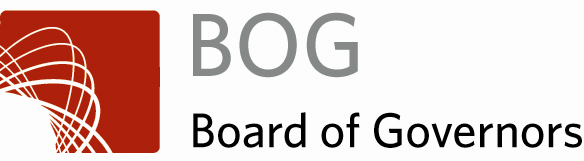 American  and Neck SurgeryBoard of Governors 2015 Model Society AwardThe Model Society Award recognizes outstanding local/state/regional societies that exhibit effective leadership, institute Academy and Foundation programs, and further Academy goals through active participation in the Board of Governors. The award is based on activities from February 1, 2014 through January 31, 2015 and will be presented at the BOG General Assembly meeting on Monday afternoon, September 28, 2015 in Dallas, Texas.Eligibility Requirements:Societies must comply with criteria 1, 2, and 3 to be eligible. For any additional criteria your society has met, provide the requested information. Please type or print. Attach additional sheets as needed.  Eligibility Criteria:Must have all three (3) BOG representatives appointed;Must have attended at least two (2) of three (3) previous BOG meetings; andDemonstrated local public awareness activity.

Deadline for Submission: Monday, April 13, 2015Board of Governors 2015 Model Society Award ApplicationSociety’s Name: ___________________________________________________________
Applicant’s Name: _________________________________________________________
Telephone: _________________________	Fax: ______________________________
Email: ___________________________________________________________________
Criteria 
Items 1, 2, and 3 are required to be eligible for considerationMust have all three BOG representatives appointed. List their names below.Governor:  ________________________________________________________________Legislative Representative: ___________________________________________________Socioeconomic & Grassroots Representative: ____________________________________(formerly BOG Public Relations Representative)	Must have attended at least two (2) of three (3) previous BOG meetings. Indicate your society’s representative at these meetings below each one.Annual Meeting (09/13)	Leadership Forum (03/14)		Annual Meeting (09/14)____________________	____________________		___________________Demonstrated local public awareness activity. Outline the activity, giving brief descriptions of participants and dates. Examples include educational programs tied to public service campaigns, media activity, etc. Attach additional sheets as necessary.______________________________________________________________________________________________________________________________________________________________________________________________________________________________________________________________________________________________________________________________________________________________________________________________________________________________________________________
Demonstrated local legislative activity. Outline the activity, giving brief descriptions of participants and dates. Examples include letter writing campaign for a federal or state issue, lobbying efforts on a federal, local, or county issue, etc. Attach additional sheets as necessary.______________________________________________________________________________________________________________________________________________________________________________________________________________________________________________________________________________________________________________________________________________________________________________________________________________________________________________________List services provided by your society to its members. Outline each program and how many members are served.  ______________________________________________________________________________________________________________________________________________________________________________________________________________________________________________________________________________________________________________________________________________________________________________________________________________________________________________________Does your society send a newsletter to its members? Yes (If yes, please attach a sample)		 No	Has your society convened at least one educational and/or socioeconomic program?
 Yes		 NoIf yes, please list the name of the program, the date(s) of the program, names of speakers, and how many attended.  ___________________________________________________________________________________________________________________________________________________________________________________________________________________________
_________________________________________________________________________List other activities your society has conducted that you wish to have considered and attach documentation where appropriate.______________________________________________________________________________________________________________________________________________________________________________________________________________________________________________________________________________________________________________________________________________________________________________________________________________________________________________________Please let us know how your society notified its members of the following AAO-HNS/F activities. These questions are not part of the eligibility criteria.											Not 		Newsletter	Email	Meeting	Other	NotifiedMillennium Society						ENTPACKids ENT CampaignWorld Voice Day CampaignAAO-HNS/F Leadership ForumBoard of Governors committee meetingsBoard of Governors General AssemblyPlease describe how you notified your members if you selected other:___________________________________________________________________________________________________________________________________________________________________________________________________________________________

Applications must be submitted no later than Monday, April 13, 2015 via email to bog@entnet.org, via mail to the address below, or via fax to 1-703-684-4288. Awards are based on activities from February 1, 2014 through January 31, 2015. The award will be presented during the BOG General Assembly meeting on Monday afternoon, September 28, 2015 in Dallas, Texas.AAO-HNS
Attn: BOGAlexandria, VA  22314-2857